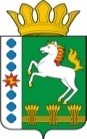 КОНТРОЛЬНО-СЧЕТНЫЙ ОРГАН ШАРЫПОВСКОГО МУНИЦИПАЛЬНОГО ОКРУГАКрасноярского краяЗаключениена проект Постановления администрации Шарыповского муниципального округа «О внесении изменений в постановление администрации Шарыповского муниципального округа от 23.06.2021 № 489-п «Об утверждении муниципальной программы Шарыповского муниципального округа «Управление земельно – имущественным комплексом» (в ред. от 13.10.2021) 25 января 2022 год               					                                        № 03Настоящее экспертное заключение подготовлено Контрольно – счетным органом Шарыповского муниципального округа Красноярского края на основании ст. 157 Бюджетного  кодекса Российской Федерации, ст. 9 Федерального закона от 07.02.2011 № 6-ФЗ «Об общих принципах организации и деятельности контрольно – счетных органов субъектов Российской Федерации и муниципальных образований», ст. 15 Решения Шарыповского окружного Совета депутатов от 14.12.2021 № 5-32р «Об утверждении Положения о Контрольно – счетном органе Шарыповского муниципального округа Красноярского края» и в соответствии со стандартом организации деятельности Контрольно-счетного органа Шарыповского муниципального округа Красноярского края СОД 2 «Организация, проведение и оформление результатов финансово-экономической экспертизы проектов Решений Шарыповского окружного Совета депутатов и нормативно-правовых актов по бюджетно-финансовым вопросам и вопросам использования муниципального имущества и проектов муниципальных программ» утвержденного приказом Контрольно-счетного органа Шарыповского муниципального округа Красноярского края от 25.01.2021 № 03.Представленный на экспертизу проект Постановления администрации Шарыповского муниципального округа «О внесении изменений в постановление администрации Шарыповского муниципального округа от 23.06.2021 № 489-п «Об утверждении муниципальной программы Шарыповского муниципального округа «Управление земельно – имущественным комплексом»»(в ред. от 13.10.2021)  направлен в Контрольно – счетный орган Шарыповского муниципального округа Красноярского края  25 января 2022 года. Разработчиком данного проекта муниципальной программы является администрация Шарыповского муниципального округа Красноярского края. Основанием для разработки муниципальной программы является:- статья 179 Бюджетного кодекса Российской Федерации;- постановление администрации Шарыповского муниципального округа от 13.04.2021 № 288-п «Об утверждении Порядка принятия решений о разработке муниципальных программ Шарыповского муниципального округа, их формирования и реализации»;- распоряжение администрации Шарыповского муниципального округа от 21.07.2021 № 374-р «Об утверждении перечня муниципальных программ Шарыповского муниципального округа».Исполнитель муниципальной программы администрация Шарыповского муниципального округа Красноярского края.Соисполнитель муниципальной программы отсутствуют.Подпрограммы муниципальной программы:Управление и распоряжение муниципальным имуществом.Эффективное управление и распоряжение земельными ресурсами. Стимулирование жилищного строительства на территории Шарыповского муниципального округа.Цели муниципальной программы:- создание условий для эффективного управления земельно – имущественным комплексом Шарыповского муниципального округа.- создание условий для стимулирования жилищного строительства на территории Шарыповского муниципального округа.Задачи муниципальной программы:Повышение эффективности управления муниципальным имуществом Шарыповского муниципального округа.Повышение эффективности управления, распоряжения и использования земельными участками.Обеспечение документами территориального планирования и градостроительного зонирования (внесение в них изменений).Мероприятие проведено  25 января 2022 года.В ходе подготовки заключения Контрольно – счетным органом Шарыповского муниципального округа Красноярского края  были проанализированы следующие материалы:- проект Постановления администрации Шарыповского муниципального округа Красноярского края  «О внесении изменений в постановление администрации Шарыповского муниципального округа от 23.06.2021 № 489-п «Об утверждении муниципальной программы Шарыповского муниципального округа «Управление земельно – имущественным комплексом» (в ред. от 13.10.2021);-  паспорт муниципальной программы Шарыповского муниципального округа «Управление земельно – имущественным комплексом».Рассмотрев представленные материалы к проекту Постановления муниципальной программы Шарыповского муниципального округа «Управление земельно – имущественным комплексом»  установлено следующее. В соответствии с проектом паспорта Программы происходит изменение по строке (пункту) «Ресурсное обеспечение муниципальной программы» после внесения изменений строка  будет читаться:Уменьшение бюджетных ассигнований по муниципальной программе в 2021 году в сумме 11 021 176,84 руб. (17,84%), в том числе:- за счет средств краевого бюджета в сумме 10 398 609,92 руб. (17,33%);- за счет средств бюджета округа в сумме 622 566,92 руб. (35,20%).2. В подпрограмме «Управление и распоряжение муниципальным имуществом» вносятся изменения по строке «Информация по ресурсному обеспечению подпрограммы, в том числе в разбивке по всем источникам финансирования на очередной финансовый год и плановый период». После внесения изменений строка будет читаться:Уменьшение бюджетных ассигнований по подпрограмме «Управление и распоряжение муниципальным имуществом» за счет средств бюджета округа в 2021 году в сумме 516 045,51 руб. (27,96%), из них:- в сумме 250 000,00 руб. по мероприятию 1.1 «Изготовление технической документации объектов недвижимости, постановка их на кадастровый учет, в том числе автодорог общего пользования местного значения», в связи тем, что выполнение  данного вида работ перенесено на 2022 год; - в сумме 191 600,10 руб. по мероприятию 1.2 «Проведение рыночной оценки муниципального имущества», в связи с  наличием экономии за счет проведения электронного аукциона;- в сумме 74 445,41 руб. по мероприятию 1.3 «Проведение работ по содержанию муниципального имущества, находящегося в собственности муниципального образования Шарыповский муниципальный округ», в связи с наличием  экономии из-за перерасчета взносов за капитальный ремонт многоквартирных домов и передачи в пользование имущества, находящегося по адресу: Шарыповский муниципальный округ, с. Новоалтатка, ул. Западная, дом 21, кв. 2.              3. В подпрограмме «Эффективное управление и распоряжение земельными ресурсами»  вносятся изменения по строке «Информация по ресурсному обеспечению подпрограммы, в том числе в разбивке по всем источникам финансирования на очередной финансовый год и плановый период». После внесения изменений строка будет читаться:Уменьшение бюджетных ассигнований по подпрограмме «Эффективное управление и распоряжение земельными ресурсами» за счет средств бюджета округа в 2021 году в сумме 87 500,00 руб. (40,23%), в том числе:- в сумме 29 000,00 руб. по мероприятию 1.1 «Проведение работ по формированию и постановке на государственный кадастровый учет земельных участков», в связи с  экономией за счет проведения электронного аукциона, из них по коду вида работ (КВР): 244 -14 000,00 руб. (кадастровые работы) и 245 - 15 000,00 руб. (топографические работы);- в сумме 58 500,00 руб. по мероприятию 1.2 «Проведение работ по определению рыночной стоимости земельных участков и рыночной стоимости права аренды земельных участков», в связи с  наличием экономии за счет проведения электронного аукциона.В подпрограмме «Стимулирование жилищного строительства на территории Шарыповского муниципального округа»  вносятся изменения по строке «Информация по ресурсному обеспечению подпрограммы, в том числе в разбивке по всем источникам финансирования на очередной финансовый год и плановый период». После внесения изменений строка будет читаться:Уменьшение бюджетных ассигнований по подпрограмме «Стимулирование жилищного строительства на территории Шарыповского муниципального округа» в 2021 году в сумме 10 417 631,33руб. (17,18%), в том числе:за счет средств краевого бюджета в сумме 10 398 609,92 руб. (17,33%), из них: - в сумме 2 510 195,74 руб. по мероприятию 2.1 «Обеспечение мероприятий по переселению граждан из аварийного жилищного фонда за счет средств государственной корпорации - Фонда содействия реформированию жилищно - коммунального хозяйства», за счет средств государственной корпорации - Фонда содействия  реформированию жилищно - коммунального хозяйства по КВР 412, предусмотренных для приобретения жилого дома с целью переселения граждан из аварийного жилищного фонда, согласно уведомления об изменении бюджетных ассигнований (лимитов бюджетных обязательств) министерства строительства Красноярского края от 01.12.2021 №498;- в сумме 7 888 414,18 руб. по мероприятию 2.2 «Обеспечение мероприятий по переселению граждан из аварийного жилищного фонда за счет средств краевого бюджета», по КВР 412, предусмотренных для приобретения жилого дома с целью переселения граждан из аварийного жилищного фонда, согласно уведомления об изменении бюджетных ассигнований (лимитов бюджетных обязательств) министерства строительства Красноярского края от 01.12.2021 №499;за счет средств бюджета округа в сумме 19 021,41 руб. (3,04%) по мероприятию 2.3 «Обеспечение мероприятий по переселению граждан из аварийного жилищного фонда за счет средств бюджета округа», в связи с уточнением суммы софинансирования согласно дополнительного соглашения от 28.01.2021 № 2 к соглашению от 13.11.2020 № 73 о предоставлении субсидии муниципальному образованию Красноярского края из краевого бюджета в сумме 19 021,41 рублей по КВР 412. При проверке правильности планирования и составления проекта Постановления нарушений не установлено.На основании выше изложенного Контрольно – счетный орган Шарыповского муниципального округа Красноярского края предлагает администрации Шарыповского муниципального округа принять проект Постановления администрации Шарыповского муниципального округа «О внесении изменений в постановление администрации Шарыповского муниципального округа от 23.06.2021 № 489-п «Об утверждении муниципальной программы Шарыповского муниципального округа «Управление земельно – имущественным комплексом» (в ред. от 13.10.2021).Председатель КСО Шарыповского муниципального округа                        				Г.В. СавчукРесурсное обеспечение муниципальной программыПредыдущая редакцияПредлагаемая редакция (проект Постановления)Ресурсное обеспечение муниципальной программыОбщий объем ассигнований на реализацию программы  составляет     63 125 380,64  руб., в том числе:2021 год – 61 770 380,64 руб.;2022 год –      677 500,00 руб.;2023 год –      677 500,00 руб.за счет средств краевого  бюджета       60 001 780,54 руб., из них:2021 год – 60 001 780,54 руб.;2022 год – 0,00 руб.;2023 год – 0,00 руб.за счет средств  бюджета округа       3 123 600,10 руб., из них:2021 год – 1 768 600,10 руб.;2022 год –    677 500,00 руб.;2023 год –    677 500,00 руб.Общий объем ассигнований на реализацию программы  составляет     52 104 203,80  руб., в том числе:2021 год – 50 749 203,80 руб.;2022 год –      677 500,00 руб.;2023 год –      677 500,00 руб.за счет средств краевого  бюджета       49 603 170,62 руб., из них:2021 год – 49 603 170,62 руб.;2022 год – 0,00 руб.;2023 год – 0,00 руб.за счет средств  бюджета округа       2 501 033,18 руб., из них:2021 год – 1 146 033,18 руб.;2022 год –    677 500,00 руб.;2023 год –    677 500,00 руб.Информация по ресурсному обеспечению подпрограммы, в том числе в разбивке по всем источникам финансирования на очередной финансовый год и плановый периодПредыдущая редакцияПредлагаемая редакция (проект Постановления)Информация по ресурсному обеспечению подпрограммы, в том числе в разбивке по всем источникам финансирования на очередной финансовый год и плановый периодОбщий объем ассигнований на реализацию программы  составляет     1 846 000,10  руб., в том числе:2021 год – 926 000,10 руб.;2022 год – 460 000,00 руб.;2023 год – 460 000,00 руб.за счет средств  бюджета округа 1 846 000,10  руб.,   из них:2021 год – 926 000,10 руб.;2022 год – 460 000,00 руб.;2023 год – 460 000,00 руб.Общий объем ассигнований на реализацию программы  составляет     1 329 954,59  руб., в том числе:2021 год – 409 954,59 руб.;2022 год – 460 000,00 руб.;2023 год – 460 000,00 руб.за счет средств  бюджета округа 1 329 954,59  руб.,   из них:2021 год – 409 954,59 руб.;2022 год – 460 000,00 руб.;2023 год – 460 000,00 руб.Информация по ресурсному обеспечению подпрограммы, в том числе в разбивке по всем источникам финансирования на очередной финансовый год и плановый периодПредыдущая редакцияПредлагаемая редакция (проект Постановления)Информация по ресурсному обеспечению подпрограммы, в том числе в разбивке по всем источникам финансирования на очередной финансовый год и плановый периодОбщий объем ассигнований на реализацию программы  составляет     652 500,00  руб., в том числе:2021 год – 217 500,00 руб.;2022 год – 217 500,00 руб.;2023 год – 217 500,00 руб.за счет средств  бюджета округа 652 500,00  руб.,   из них:2021 год – 217 500,00 руб.;2022 год – 217 500,00 руб.;2023 год – 217 500,00 руб.Общий объем ассигнований на реализацию программы  составляет     565 000,00  руб., в том числе:2021 год – 130 000,00 руб.;2022 год – 217 500,00 руб.;2023 год – 217 500,00 руб.за счет средств  бюджета округа 565 000,00  руб.,   из них:2021 год – 130 000,00 руб.;2022 год – 217 500,00 руб.;2023 год – 217 500,00 руб.Информация по ресурсному обеспечению подпрограммы, в том числе в разбивке по всем источникам финансирования на очередной финансовый год и плановый периодПредыдущая редакцияПредлагаемая редакция (проект Постановления)Информация по ресурсному обеспечению подпрограммы, в том числе в разбивке по всем источникам финансирования на очередной финансовый год и плановый периодОбщий объем бюджетных ассигнований на реализацию подпрограммы  составляет 60 626 880,54 руб., в том числе:2021 год – 60 626 880,54 руб.;2022 год – 0,00 руб.;2023 год – 0,00 руб. из них:за счет средств краевого бюджета  60 001 780,54 руб.,  в том числе:2021 год – 60 001 780,54 руб.;2022 год – 0,00 руб.;2023 год – 0,00 руб.за счет средств бюджета округа625 100,00 руб.,  в том числе:2021 год – 625 100,00 руб.;2022 год – 0,00 руб.;2023 год – 0,00 руб.Общий объем бюджетных ассигнований на реализацию подпрограммы  составляет 50 209 249,21 руб., в том числе:2021 год – 50 209 249,21 руб.;2022 год – 0,00 руб.;2023 год – 0,00 руб. из них:за счет средств краевого бюджета  49 603 170,62 руб.,  в том числе:2021 год – 49 603 170,62 руб.;2022 год – 0,00 руб.;2023 год – 0,00 руб.за счет средств бюджета округа606 078,59 руб.,  в том числе:2021 год – 606 078,59 руб.;2022 год – 0,00 руб.;2023 год – 0,00 руб.